Podaljšano do: 25.6.2020Signum 100g12-P00508                                    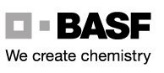 Podaljšano do: 25.6.2020Signum 100g12-P00508                                    Podaljšano do: 25.6.2020Signum 100g12-P00508                                    Podaljšano do: 25.6.2020Signum 100g12-P00508                                    Podaljšano do: 25.6.2020Signum 100g12-P00508                                    Podaljšano do: 25.6.2020Signum 100g12-P00508                                    Podaljšano do: 25.6.2020Signum 100g12-P00508                                    Podaljšano do: 25.6.2020Signum 100g12-P00508                                    Podaljšano do: 25.6.2020Signum 100g12-P00508                                    Podaljšano do: 25.6.2020Signum 100g12-P00508                                    Podaljšano do: 25.6.2020Signum 100g12-P00508                                    Podaljšano do: 25.6.2020Signum 100g12-P00508                                    Podaljšano do: 25.6.2020Signum 100g12-P00508                                    Podaljšano do: 25.6.2020Signum 100g12-P00508                                    Podaljšano do: 25.6.2020Signum 100g12-P00508                                    Podaljšano do: 25.6.2020Signum 100g12-P00508                                    Podaljšano do: 25.6.2020Signum 100g12-P00508                                    Podaljšano do: 25.6.2020Signum 100g12-P00508                                    Podaljšano do: 25.6.2020Signum 100g12-P00508                                    Podaljšano do: 25.6.2020Signum 100g12-P00508                                    Podaljšano do: 25.6.2020Signum 100g12-P00508                                    Podaljšano do: 25.6.2020Signum 100g12-P00508                                    Podaljšano do: 25.6.2020Signum 100g12-P00508                                    Podaljšano do: 25.6.2020Signum 100g12-P00508                                    Podaljšano do: 25.6.2020Signum 100g12-P00508                                    Podaljšano do: 25.6.2020Signum 100g12-P00508                                    Podaljšano do: 25.6.2020Signum 100g12-P00508                                    Podaljšano do: 25.6.2020Signum 100g12-P00508                                    Podaljšano do: 25.6.2020Signum 100g12-P00508                                    Podaljšano do: 25.6.2020Signum 100g12-P00508                                    